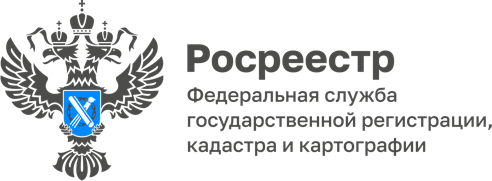 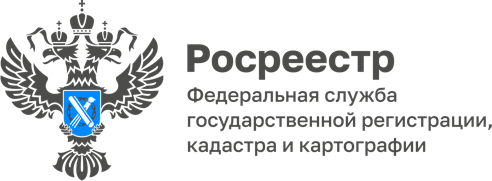 ПРЕСС-РЕЛИЗ15.07.2022Жители Алтайского края довольны качеством услуг РосреестраУправление Росреестра по Алтайскому краю учитывает итоги мониторинга общественного мнения. Для этих целей, по инициативе Министерства экономического развития Российской Федерации, создан специализированный сайт «Ваш контроль», позволяющий гражданам оценить качество услуг органов государственной власти. Согласно данным сервиса «Ваш контроль» 99,9% жителей региона, обратившихся за услугами Росреестра, положительно оценивают деятельность регионального ведомства. Рейтинг Управления по итогам работы за 2 квартал составил 4,99 по 5-балльной шкале.Оценка эффективности деятельности ведомства проводилась гражданами 
по результатам предоставления государственных услуг, включая оценку по следующим основным критериям:качество услуги в целом;время предоставления государственной услуги;доступность информации о порядке предоставления государственной услуги.Основная цель мониторингов - получение обратной связи от потребителей государственных услуг, формирование объективной оценки качества и доступности госуслуг, устранение выявленных в работе недочетов.Полученные результаты и отзывы учитываются в работе ведомства и его специалистов.Об Управлении Росреестра по Алтайскому краюУправление Федеральной службы государственной регистрации, кадастра и картографии по Алтайскому краю (Управление Росреестра по Алтайскому краю) является территориальным органом Федеральной службы государственной регистрации, кадастра и картографии (Росреестр), осуществляющим функции по государственной регистрации прав на недвижимое имущество и сделок с ним, по оказанию государственных услуг в сфере осуществления государственного кадастрового учета недвижимого имущества, землеустройства, государственного мониторинга земель, государственной кадастровой оценке, геодезии и картографии. Выполняет функции по организации единой системы государственного кадастрового учета и государственной регистрации прав на недвижимое имущество, инфраструктуры пространственных данных РФ. Ведомство осуществляет федеральный государственный надзор в области геодезии и картографии, государственный земельный надзор, государственный надзор за деятельностью саморегулируемых организаций кадастровых инженеров, оценщиков и арбитражных управляющих. Подведомственное учреждение Управления - филиал ФГБУ «ФКП Росреестра» по Алтайскому краю. Руководитель Управления, главный регистратор Алтайского края - Юрий Викторович Калашников.Контакты для СМИПресс-служба Управления Росреестра по Алтайскому краюРыбальченко Елена +7 (3852) 29 17 33Корниенко Оксана +7 (3852) 29 17 4422press_rosreestr@mail.ruwww.rosreestr.ru656002, Барнаул, ул. Советская, д. 16